Jellico SDA Church				September 						2023jellicotn.adventistchurch.orgjellicotn.adventistchurch.orgjellicotn.adventistchurch.orgjellicotn.adventistchurch.orgjellicotn.adventistchurch.org12jellicotn.adventistchurch.orgjellicotn.adventistchurch.orgjellicotn.adventistchurch.orgjellicotn.adventistchurch.orgjellicotn.adventistchurch.orgSunset – 8:06S – Pastor PiresE – Gilbert GreenO – Church BudgetSS – Pastor PiresTS – David EscalanteGeneral PotluckSunset – 8:053456789Pickleball – 6:30 pmLabor Day – No School at JCAComm. Serv. 2-5 pmPrayer Meeting – 6 pmComm. Serv. 9-1 pmSunset – 7:56S – David EscalanteE – Steve BooneO – Radio MinistriesSS – Jessica EdwardsTS – Bob PennHaystack PotluckSunset – 7:5510111213141516Pickleball – 6:30 pmJessica Hatfield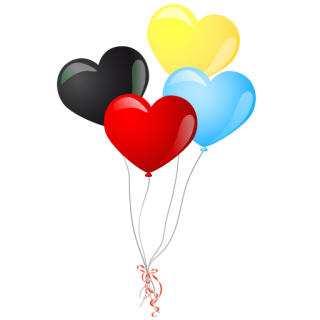 Kathy SpinoloComm. Serv. 2-5 pmPrayer Meeting – 6 pmSchool Board – 7:15 pmComm. Serv. 9-1 pmLenora PudleinerSunset – 7:46S – Pastor PiresE – Chris SpinoloO – Church BudgetSS – Pastor PiresTS – Regina EscalanteBaked Potato PotluckSunset – 7:4417181920212223Pickleball – 6:30 pmKendra ThibaudeauEnoch Eckright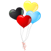 Comm. Serv. 2-5 pmWendy WilkensPrayer Meeting – 6 pmChurch Board – 7:15Harold EscalanteComm. Serv. 9-1 pmSunset – 7:35S – Darryl WilkensE – Danny ChackoO – G-C MinistriesSS – Kerri BooneTS – Carolyn TowlesSpaghetti PotluckSunset – 7:342425262728Sabbath in     29The Smokies   30Pickleball – 6:30 pmBread of Life Food Give-Away – 4-5 pmComm. Serv. 2-5 pmHarvey KiddPrayer Meeting – 6 pmComm. Serv. 9-1 pmSunset – 7:25S – Daniel NeacsuE – David EscalanteO – Church BudgetSS – Regina EscalanteTR – David EscalanteBreakfast Brunch PotluckSunset – 7:23